Klima der Erde: EinstiegsbehauptungenSchätze ein, welche der folgenden neun Behauptungen stimmen. Kreuze an.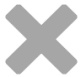 Tipp: Es sind doppelt so viele richtige wie falsche Aussagen dabei.BehauptungenDanach kannst du in deiner eigenen „Challenge“ (=Herausforderung) erkunden, inwieweit du richtig lagst und das entsprechend in der rechten Spalte oben (Tatsache) markieren.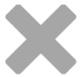 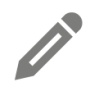 Am Ende der Challenge solltest du vier Lösungswörter und zwei Zahlencodes herausgefunden haben. Diese kannst du hier nochmal eintragen.Herausforderung 1:	________________________________________Herausforderung 2: 	________________________________________Herausforderung 3:	________________________________________Herausforderung 4: 	________________________________________Herausforderung 5:	________________________________________Herausforderung 6: 	________________________________________Nr.AussageEinschätzungrichtig     falschEinschätzungrichtig     falschTatsacherichtig1Der Klimawandel ist ein von Menschen gemachtes Phänomen und somit einmalig in der Erdgeschichte.2Wer den Aufbau von Schneeflocken untersucht, kann klimatologische Erkenntnisse gewinnen.3In der Antarktis werden sogenannte Eiskerne für die  Forschung in 2500 Metern Tiefe erbohrt und dann geborgen.4Über im Eis eingefrorene Luftbläschen kann das polare Klima von vor Millionen von Jahren bestimmt werden.5Außerdem lässt sich recht genau die Durchschnittstemperatur der Erde in vergangenen Zeitaltern berechnen.6Es ist beispielsweise davon auszugehen, dass diese vor etwa 55 Millionen Jahren um ca. 10° höher lag.7Die Untersuchungen von oberflächlichen Sedimentgesteinen aus den Tropen liefern weitere Klimadaten.8Berechnungen zeigen, dass bei fortschreitender Erwärmung der Meeresspiegel um bis zu 70 Meter steigen könnte.9Außerdem ist davon auszugehen, dass es durch den Treibhauseffekt mehr Vulkanausbrüche geben wird.